Fototafel, Donnerstag, 15. Okt, 8.30-11.30 Uhr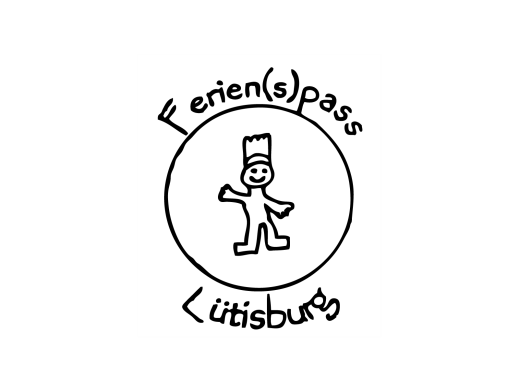 Anita Scherrer, Werkraum PrimarschuleZuständige Betreuerin:	Petra Näf 071 988 14 04 Notfallnummer:	079 429 90 34 Das Abschlussfest am Freitag findet leider NICHT statt. 1SelinaLandtwing3. Klasse2CherineTanner2. Klasse3RafaelGermann4. Klasse4LaurenKoller5. Klasse5JonasGermann5. Klasse6SofiaBürge3. Klasse7LenaBolt6. Klasse8MiaBissig3. Klasse9Ana SophiaMeyer3. Klasse